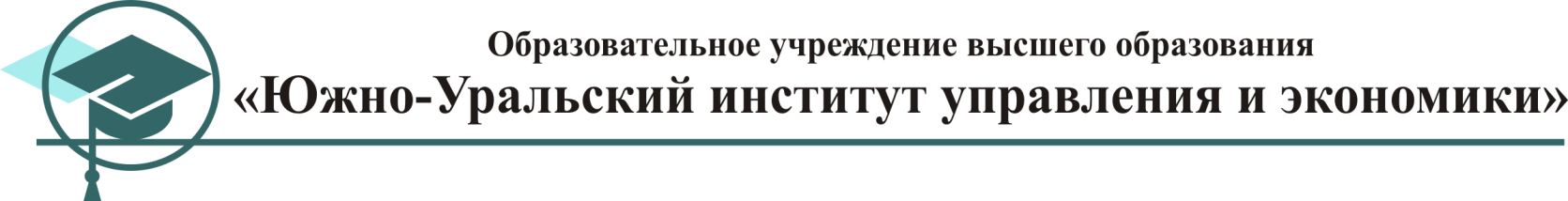 МЕТОДИЧЕСКИЕ РЕКОМЕНДАЦИИпо выполнению домашней контрольной работы по дисциплине ОБЩАЯ ЭЛЕКТРОТЕХНИКА И ЭЛЕКТРОНИКАНаправленность (профиль) образовательной программы«Организация перевозок и управление на автомобильном транспорте»Направление подготовки23.03.01 «Технология транспортных процессов»является единой для всех форм обученияЧелябинск 2020СОДЕРЖАНИЕВведениеЦель домашней контрольной работы - закрепить теоретические знания по дисциплине и применить их к решению конкретных задач.Перечень планируемых результатов обучения по дисциплине указан в рабочей программе дисциплины.Перечень разделов и тем, включенных в контрольную работу:Раздел 1. Основные законы теории электрических и магнитных цепей.Электрический ток в металлах. Направление тока.Ток. Плотность тока.Э.д.с. источника и напряжение на его зажимах.Электрическая работа и мощность.Законы Ома.Электрическое сопротивление и проводимость.Закон Джоуля –Ленца.Последовательное, параллельное и смешанное соединение резисторов.Раздел 2. Цепи постоянного тока.Законы Кирхгофа.Расчет разветвлѐнных электрических цепей с одним источником питания.Расчет разветвлѐнных электрических цепей с несколькими источниками питания.Раздел 3. Электрические цепи переменного тока.Основные сведения о переменном токе.Элементы и параметры электрических цепей переменного тока.Переходные процессы в электрических цепях.Раздел 4. Схемы замещения, характеристики и параметры полупроводниковых приборов.Полупроводниковые	диоды:	выпрямительные	диоды,	кремниевые стабилитроны.Биполярные транзисторы.Полевые транзисторы.Раздел 5. Усилительные каскады переменного и постоянного тока.Классификация и основные технические показатели усилителей.Усилители низкой частоты (УНЧ). Назначение, структурная схема.Предварительные каскады УНЧ.Выходные каскады УНЧ.Усилители постоянного тока (УПТ). Общие сведения. Дрейф нуля.Балансная схема УПТ.Раздел 6. Вторичные источники питания.Назначение и классификация вторичных источников питания.	Структурная схема линейного источника питания.Однополупериодная схема выпрямления.Двухполупериодная схема выпрямления с выводом от средней точки.Мостовая схема выпрямления.Сглаживающие фильтры.Стабилизаторы напряжения.Импульсные источники питания (ИИП). Структурная схема ИИП.Раздел 7. Базовые элементы электроники.Электронные ключи, их назначение. Схема и работа транзисторного ключа.Основные логические элементы.Логические элементы транзисторно-транзисторной логики (ТТЛ-элементы).Логические элементы с соединѐнными эмиттерами (ЭСЛ-элементы).Раздел 8. Триггеры.Назначение и классификация триггеров.Триггеры на логических элементах: RS-триггеры, D-триггеры, JK-триггеры, Т-триггеры.Триггеры на ИМС.Области применения триггеров. Регистры. Счетчики.Методические рекомендации по выполнению контрольных заданийКонтрольная работа выполняется в отдельной тетради или печатается на листах формата А4. На каждой странице должны быть оставлены поля для пометок преподавателя. Вопросы и условия задач переписываются полностью, приводится решение задачи в общем виде, подставляются числовые данные в системе СИ, ответы решения задачи приводятся в удобных для каждой конкретной задачи единицах измерения.Схемы, графики, диаграммы выполняются с соблюдением требований ГОСТ, ЕСКД.В конце работы следует ставить дату еѐ выполнения, подпись и приводить список использованной литературы.Таблица 1 – Соотношения номера студенческого билета и варианта контрольных заданийКонтрольная работа выполняется в отдельной тетради или печатается на листах формата А4. На каждой странице должны быть оставлены поля для пометок преподавателя. Вопросы и условия задач переписываются полностью, приводится решение задачи в общем виде, подставляются числовые данные в системе СИ,ответы решения задачи приводятся в удобных для каждой конкретной задачи единицах измерения.Схемы, графики, диаграммы выполняются с соблюдением требований ГОСТ, ЕСКД.В конце работы следует ставить дату еѐ выполнения, подпись и приводить список использованной литературы.Задания для домашней контрольной работыВариант 1Закон Ома для участка цепи. Закон Ома для всей цепи.Двухполупериодная	схема	выпрямления.	Работа	схемы,	параметры, достоинства и недостатки.Три схемы включения транзисторов. Дать их сравнительнуюоценку по величинам Rвх и Rвых, коэффициентов усиления по току, напряжению и мощности.Задача №1. В цепи со смешанным соединением сопротивлений (рисунок 1) I1=5 A, R1=19 Ом, R2=70 Ом, R3=30 Ом, R4= 60 Ом, R5=5 Ом, rо=1 Ом, U6=UBC=20 B.Вычислить токи, напряжения и мощности каждого участка и всей цепи, найти значение сопротивления R5, определить э.д.с. Е цепи.Составить баланс мощностей.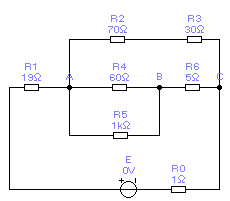 Задача №2. Определить КПД усилителя низкой частоты (УНЧ), если мощность в нагрузке 0,3 Вт; мощность, рассеиваемая в транзисторе, 100 мВт; мощность, рассеиваемая в остальных цепях усилителя, 30 мВт.Вариант 2Последовательное соединение резисторов.Предварительный каскад усиления. Выбор рабочей точки. Принцип работы усилителя по принципиальной схеме.Изобразите схему логического элемента И и объясните его работу.Задача №1. В цепи со смешанным соединением сопротивлений (рисунок 2) I6=100 A, R1=15 Ом, R2=2 Ом, R3=13,3 Ом, R4= R5=10 Ом , R6=3,9 Ом, Rо=0,1 Ом.Вычислить токи, напряжения и мощности каждого участка и всей цепи.Вычислить ЭДС Е цепи. Составить баланс мощностей.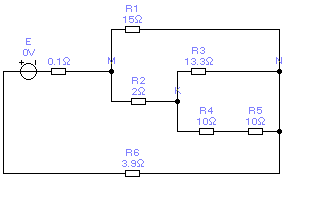 Задача № 2. Определить коэффициент усиления двухкаскадного усилителя, если напряжения на выходе первого и второго каскадов соответственно равны 1,2 В и 4 В, а напряжение источника входного сигнала 0,01 В.Вариант 3Параллельное соединение резисторов.Полупроводниковые диоды, их устройство, типы, принцип работы, параметры.Изобразите	схему	логического	элемента	ИЛИ	и	объясните	его работу.Задача	№1.	В	цепи	со	смешанным	соединением	сопротивлений (рисунок 3)UСD=U5=100 B, I4=6 A, R1=40 Ом, R2=86 Ом, R3=10 Ом, R4= 14 ОМ, R5=50 Ом, Ro=0,4 Ом.Вычислить токи, напряжения и мощности каждого участка и всей цепи.Определить э.д.с. Е, сопротивление R6.	Составить баланс мощностей.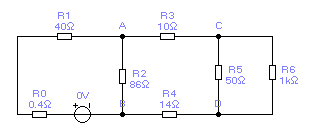 Задача №2 Определить коэффициент усиления усилителя, если через нагрузку 200 Ом проходит ток 0,25 А, а напряжение на входе 0,1 В.Вариант 4Смешанное соединение сопротивлений.Выпрямительные диоды, их устройство, принцип работы, параметры.Способы уменьшения дрейфа нуля в схемах усилителей постоянного тока (УПТ). Балансная схема УПТ, принцип работы.Задача №1. В цепи со смешанным соединением сопротивлений (рисунок 4) I1=5 A, R1=5 Ом, R2=6,25 Ом, R3=60 Ом, R4= 5 ОМ, R5=15 Ом , R6=15 Ом,Ro=0,2 Ом.Вычислить токи, напряжения и мощности каждого участка и всей цепи.Определить э.д.с. Е цепи.	Составить баланс мощностей.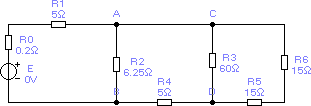 Задача №2. Определить напряжение на выходе четырѐхкаскадного усилителя, если коэффициенты усиления его отдельных каскадов одинаковы  и равны 10. Напряжение источника входного сигнала 0,0012 В.Вариант 5Закон Джоуля–Ленца.Параметрический стабилизатор напряжения на кремниевом стабилитроне.Назначение	и	классификация	усилителей.	Основные	технические показатели. Основные технические показатели усилителей.Задача №1. В цепи со смешанным соединением сопротивлений (рисунок 5) Е=210 В, R1=20 Ом, R2=5 Ом, R3=30 Ом, R4=10 Ом , R5=25 Ом, R6=100 Ом, Rо=0,5Ом.Вычислить токи, напряжения и мощности каждого участка и всей цепи, Определить э.д.с. Е цепи.	Составить баланс мощностей.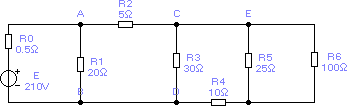 Задача №2. Определить мощность на выходе усилителя, если Rн= 40 Ом, коэффициент усиления 200, а напряжение на входе 0,01 В.Вариант 6Магнитное поле. Основные понятия и определения.Мостовая схема выпрямления: работа, параметры, достоинства.Задача №1.	В цепи со смешанным соединением сопротивлений (рисунок 6) Е=32 В, R1=10 Ом, R2=80 Ом, R3=26,6 Ом, R4=50 Ом, R5=25 Ом, R6=10 Ом, Rо=1Ом.Вычислить токи, напряжения и мощности каждого участка и всей цепи.Определить э.д.с. Е цепи.	Составить баланс мощностей.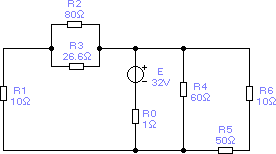 Задача №2. Определить напряжение сигнала на входе усилителя, если Rн=100 Ом, мощность, отдаваемая усилителем 4 Вт, а коэффициент усиления равен 50.Вариант 7Явление электромагнитной индукции.Однополупериодная схема выпрямления. Принцип работы, параметры, достоинства и недостатки.Устройство и принцип работы полевого транзистора с p-n–переходами (унитрона). Достоинства ПТ.Задача	№1.	В	цепи	со	смешанным	соединением	сопротивлений (рисунок 7)U2=Uab=10 В, R1=2,5 Ом, R2=10 Ом, R3=50 Ом, R4=50 Ом , R5=10 Ом, R6=40 Ом, Rо=1 Ом.Вычислить токи, напряжения и мощности каждого участка и всей цепи, Определить э.д.с. Е цепи.	Составить баланс мощностей.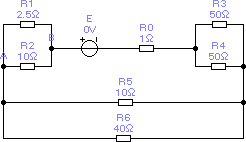 Задача №2. Определить мощность, отдаваемую в нагрузку усилителя, если выходное напряжение 5 В, а сопротивление нагрузки 100 Ом.Вариант 8Основные понятия о переменном токе.Устройство  и принцип работы полевого  транзистора  с изолирован-	ным затвором (МДП- транзистора). Достоинства ПТ.Однотактный	усилитель	мощности.	Принцип	работы,	достоинства	и недостатки.Задача №1. В цепи со  смешанным соединением сопротивлений (рисунок 8)  I6= 20 А, R1=30 Ом, R2=4 Ом, R3=26,6 Ом, R4=20 Ом, R5=20 Ом , R6=7,2 Ом, Rо=0,2 Ом.Вычислить токи, напряжения и мощности каждого участка и всей цепи.Определить э.д.с. Е цепи. Составить баланс мощностей.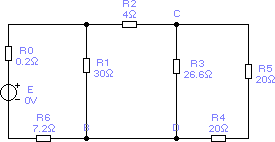 Задача №2. Определить к.п.д. УНЧ, если мощность в нагрузке 0,4 Вт; мощность, рассеиваемая в транзисторе 100 мВт; мощность, рассеиваемая в остальных цепях 50 мВт.Вариант 9Действующее значение переменного тока, напряжения, э.д.с.Понятие об импульсах, их параметры. Электронные ключи, их назначение. Схема и работа транзисторного ключа.ЭСЛ	–	элемент.	Принцип	работы,	основные	серии,	достоинства	и недостатки.Задача №1. В цепи со смешанным соединением сопротивлений (рисунок 9) E=200 B , R1=10 Ом, R2=15 Ом, R3=30 Ом, R4=20 Ом, R5=40 Ом, R6=11 Ом,I6=10 A.Вычислить токи, напряжения и мощности каждого участка и всей цепи, Определить внутреннее сопротивление Ro э.д.с. Составить баланс мощностей.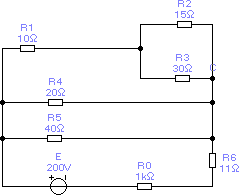 Задача №2. Определить мощность на выходе усилителя, если Rн= 50 Ом, коэффициент усиления 100, а напряжение на входе 0,02 В.Вариант 10Цепь переменного тока с активным сопротивлением.Синхронный RS – триггер. Принцип работы по функциональной схеме.Назначение, достоинства и недостатки.Коменсационные	стабилизаторы	напряжения.	Принцип	работы	по структурной схеме.Задача №1. В цепи со смешанным соединением сопротивлений (рисунок 10) U3=UAB=40 В, R1=20 Ом, R2=9 Ом, R3=60 Ом, R4=5 Ом, R5=50 Ом , R6=50 Ом, Rо=1Ом.Вычислить токи, напряжения и мощности каждого участка и всей цепи, Определить э.д.с. Е цепи.	Составить баланс мощностей.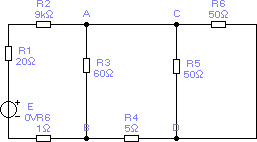 Задача №2. Определить напряжение сигнала на входе усилителя, если Rн=50 Ом, мощность, отдаваемая усилителем 2 Вт, а коэффициент усиления равен 25.Примеры решения типовых задачОпределить напряжение на выходе трѐхкаскадного усилителя, если коэффициенты усиления его отдельных каскадов одинаковы и равны 10. Напряжение источника входного сигнала 0,025 В.Решение:К=Uвых/UвхК= К1К2К3=103Uвых= К∙Uвх=103∙0,025=25В.Ответ: U вых= 25 В.Определить коэффициент усиления  усилителя, если через нагрузку 100  Ом проходит ток 1 А, а выходное напряжение 0.2 В.Решение:Rн = 100 Ом	По закону Ома для участка цепи: Uвых = Iн ∙RнК = Uвых/Uвх = Iн∙Rн/ Uвх =0, 1∙100 /0,2= 50К=?	Ответ: К = 50.Определить мощность на выходе усилителя, если Rн =100Ом, коэффициент усиления усилителя К=200, а напряжение на его входе 0,02  В.Решение:Rн = 100 Ом К = 200Uвх = 0,02 ВРвых = U2вых/RнUвых = К∙Uвх =200 ∙0,02 = 4 В Рвых = 42/100 = 0,16 ВтОтвет: Рвых =  0,16 ВтОпределить к.п.д. усилителя, если мощность в нагрузке 0,8 Вт; мощность, рассеиваемая в транзисторе 60 мВт; мощность, рассеиваемая в остальных цепях усилителя 40 мВт.Решение:η= Рвых/Pо · 100 %η = Рвых/( Pвых + Ртр + Р ост) · 100 %  == 0,8/ (0,8 + 0,06 + 0,04) = 0,8/0,9 = 88%.η = ?	Ответ: η=88%.Список литературыпредставлен в рабочей программе дисциплины «Общая электротехника и электроника»Номер студенческого билетаНомер выполняемого варианта№111Первый№112Второй№113Третий№114Четвертый№115Пятый№116Шестой№117Седьмой№118Восьмой№119Девятый№120Десятый